TÝDENNÍ PLÁN 2018/2019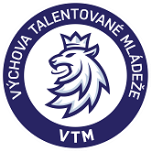 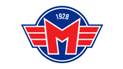 KATEGORIE:ZATÝDENNÍ MIKROCYKLUS:HLAVNÍ OBDOBÍ 48TERMÍN:26.11-2.12.2018DENDATUMKDYROZCVIČKASUCHÁ      ZAMĚŘENÍTRENÉR    LED/ZÁPASZAMĚŘENÍREGENERACEPO26.11.dopolednePO26.11.odpoledneÚT27.11.dopoledneÚT27.11.odpoledneAnoChaloupkaMichal15:00-16:00HČJ dovednostiJízda vzadProtažení 10´ST28.11.dopoledneST28.11.odpoledneČT29.11.dopoledneČT29.11.odpoledneANO16:00-17:15HRYChaloupkaMichalPÁ30.11.dopolednePÁ30.11.odpoledneANOChaloupkaMichal14:30-15:45Obratnost HČJHra minihokejProtažení 10´SO1.12.dopoledne10:00 Český Krumlov 9:00 srazSO1.12.odpoledneNE2.12.dopoledneNE2.12.odpoledne